                                               проект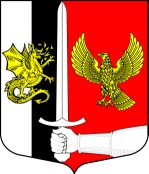 СОВЕТ ДЕПУТАТОВ МУНИЦИПАЛЬНОГО ОБРАЗОВАНИЯЧЕРНОВСКОЕ СЕЛЬСКОЕ  ПОСЕЛЕНИЕСЛАНЦЕВСКОГО МУНИЦИПАЛЬНОГО РАЙОНАЛЕНИНГРАДСКОЙ ОБЛАСТИРЕШЕНИЕ_____2021   № __Об утверждении порядка назначенияи проведения опроса граждан в муниципальном образовании Черновское сельское поселениеНа основании статьи 31 Федерального закона от 06.10.2003 № 131-ФЗ «Об общих принципах организации местного самоуправления в Российской Федерации», в соответствии с Областным законом Ленинградской области от 17.02.2020 № 19-оз «О назначении и проведении опроса граждан в муниципальных образованиях Ленинградской области» и предложения Сланцевской городской прокуратуры,  совет депутатов муниципального образования Черновское сельское поселение Сланцевского муниципального района Ленинградской области РЕШИЛ:1. Утвердить прилагаемый порядок назначения и проведения опроса граждан в муниципальном образовании Черновское сельское поселение.2. Опубликовать настоящее решение в официальном приложении к газете «Знамя труда». 	3. Настоящее решение вступает в силу после его официального опубликования.Глава муниципального образования                                              М.А. ФилипповаПриложение Утверждено решением Совета депутатов Черновского Сельского поселения от _____ № __Порядок назначения и проведения опроса гражданв муниципальном образовании Черновское сельское поселение1. Общие положения1.1 Настоящий порядок в соответствии с положениями  статьи 31 Федерального закона от 6 октября 2003 года N 131-ФЗ "Об общих принципах организации местного самоуправления в Российской Федерации" и Областным законом Ленинградской области от 17 февраля 2020 года № 19-оз «О назначении и проведении опроса граждан в муниципальных образованиях Ленинградской области» определяет основы назначения и проведения опроса граждан в муниципальном образовании Черновское сельское поселение Сланцевского муниципального района Ленинградской области.1.2. Для целей настоящего порядка  используются следующие понятия:1) опрос граждан (далее также - опрос) - форма участия населения в осуществлении местного самоуправления, которая представляет собой способ выявления мнения населения Черновского сельского поселения в целях его учета при принятии решений органами местного самоуправления и должностными лицами местного самоуправления Черновского сельского поселения, а также органами государственной власти Ленинградской области;2) иные понятия, используемые в настоящем порядке, но не указанные в подпункте 1 пункта 1.2 , применяются в значениях, определенных федеральными законами, принятыми в соответствии с ними иными нормативными правовыми актами Российской Федерации, нормативными правовыми актами Ленинградской области.1.3. Назначение, подготовка, проведение и установление результатов опроса граждан на территории (части территории) Черновского сельского поселения основывается на принципах законности, открытости и гласности, свободного и добровольного участия в опросе граждан с соблюдением требований Федерального закона от 27 июля 2006 года N 152-ФЗ "О персональных данных".1.4. В опросе граждан имеют право участвовать жители Черновского сельского поселения, обладающие избирательным правом. В опросе граждан по вопросу выявления мнения граждан о поддержке инициативного проекта вправе участвовать жители муниципального образования или его части, в которых предлагается реализовать инициативный проект, достигшие шестнадцатилетнего возраста.  В ходе опроса каждый гражданин обладает одним голосом, которым он вправе воспользоваться только лично.2. Назначение опроса граждан2.1. Опрос граждан проводится по инициативе:1) совета депутатов Черновского сельского поселения или главы Черновского сельского поселения - по вопросам местного значения;2) органов государственной власти Ленинградской области - для учета мнения граждан при принятии решений об изменении целевого назначения земель Черновского сельского поселения для объектов регионального и межрегионального значения;3) жителей Черновского сельского поселения или его части, в которых предлагается реализовать инициативный проект, достигших шестнадцатилетнего возраста, - для выявления мнения граждан о поддержке данного инициативного проекта.2.2. Если инициатором проведения опроса граждан является орган государственной власти Ленинградской области или глава Черновского сельского поселения, то инициатива проведения опроса граждан оформляется в виде обращения к совету депутатов Черновского сельского поселения.Инициатива совета депутатов Черновского сельского поселения реализуется через рассмотрение обращения не менее трех депутатов Черновского сельского поселения, обращения инициативной группы численностью не менее десяти граждан, достигших шестнадцатилетнего возраста и проживающих на территории  муниципального образования (или его части, в которой предлагается реализовать инициативный проект), а также обращения главы администрации Черновского сельского поселения.В обращении указываются формулировка вопроса (вопросов), предлагаемого (предлагаемых) для опроса граждан, а также предлагаемые дата, сроки проведения опроса граждан. В обращении инициативной группы граждан дополнительно указываются фамилия, имя, отчество членов инициативной группы, место регистрации, а также номер контактного телефона руководителя инициативной группы. Обращение инициативной группы подписывается руководителем инициативной группы граждан. К обращению прилагается предлагаемая методика проведения опроса.2.3. Решение по обращению с инициативой проведения опроса граждан принимается на ближайшем заседании совета депутатов Черновского сельского поселения, но не позднее 30 дней со дня поступления такого обращения.2.4. Решение о назначении опроса граждан принимается советом депутатов Черновского сельского поселения. Для проведения опроса граждан может использоваться официальный сайт Черновского сельского поселения в информационно-телекоммуникационной сети "Интернет".2.5.  В решении о назначении опроса граждан устанавливаются:1) дата и сроки проведения опроса;2) формулировка вопроса (вопросов), предлагаемого (предлагаемых) при проведении опроса;3)  методика проведения опроса;4) форма опросного листа;5) минимальная численность жителей Черновского сельского поселения или части территории Черновского сельского поселения, участвующих в опросе;6) порядок идентификации участников опроса в случае проведения опроса граждан с использованием официального сайта Черновского сельского поселения в информационно-телекоммуникационной сети "Интернет".2.6. Вопрос (вопросы) должен (должны) быть сформулирован (сформулированы) четко, ясно и не допускать возможности его (их) различного толкования.2.7. Методика проведения опроса граждан устанавливается с учетом вопроса (вопросов), предлагаемого (предлагаемых) для опроса граждан на территории (части территории)  Черновского сельского поселения. В методике проведения опроса граждан определяются территория проведения опроса, процедура проведения опроса, порядок определения результатов опроса, место и срок хранения материалов опроса (протокол о результатах опроса, опросные листы).2.8. Форма опросного листа устанавливается решением совета депутатов Черновского сельского поселения о назначении опроса граждан.Опросный лист может содержать:1)  дату и место проведения опроса;2) указание на инициатора проведения опроса;3) точно воспроизведенный текст вынесенного (вынесенных) на опрос вопроса (вопросов) и варианты волеизъявления опрашиваемого: "За" или "Против", под которыми помещаются пустые квадраты;4) место для указания фамилии, имени, отчества, даты рождения опрашиваемого;5)  место для указания адреса места жительства опрашиваемого;6) место для указания данных документа, удостоверяющего личность опрашиваемого;7) согласие на обработку персональных данных опрашиваемого;8)  место для подписи опрашиваемого и даты ее внесения.Опросный лист может содержать также иные сведения, предусмотренные решением совета депутатов Черновского сельского поселения о назначении опроса граждан.При вынесении на опрос нескольких вопросов они включаются в один опросный лист.2.9. Минимальная численность жителей Черновского сельского поселения, участвующих в опросе граждан, устанавливается решением совета депутатов Черновского сельского поселения о назначении опроса граждан и может составлять не менее пяти процентов от числа жителей Черновского сельского поселения, обладающих избирательным правом, а в случае проведения опроса на части территории муниципального образования  - может составлять не менее пяти процентов от числа жителей части территории муниципального образования, обладающих избирательным правом.2.10.  Территория проведения опроса граждан может составлять единый участок опроса граждан или может быть поделена на несколько участков опроса граждан. Границы территории опроса граждан устанавливаются в соответствии с почтовыми адресами места проживания граждан, участвующих в опросе.2.11. Дата (даты) проведения опроса граждан не может (не могут) назначаться на период избирательной кампании на территории Черновского сельского поселения или на части его территории.2.12. Решение о назначении опроса граждан подлежит официальному опубликованию (обнародованию) в порядке, установленном для официального опубликования (обнародования) муниципальных правовых актов, а также размещается на официальном сайте муниципального образования Черновское сельское поселение в информационно-телекоммуникационной сети "Интернет" не менее чем за 30 дней до дня его проведения.2.13. Если решением о назначении опроса граждан предусмотрено проведение опроса в течение нескольких дней, то в решении о назначении опроса указываются даты начала и окончания проведения опроса.2.14. Копия решения о назначении опроса граждан направляется инициаторам опроса граждан советом депутатов муниципального образования Черновское сельское поселение в течение трех дней со дня принятия такого решения (за исключением случая, когда инициатором опроса является совет депутатов Сланцевского муниципального района).3. Проведение опроса граждан3.1. Подготовку и проведение опроса граждан осуществляет администрация Черновского сельского поселения (далее - администрация).3.2.  Срок подготовки и проведения опроса граждан не может превышать 60 дней с момента официального опубликования (обнародования) решения совета депутатов муниципального образования Черновское сельское поселение о назначении опроса граждан.3.3. Подготовка к проведению опроса граждан включает в себя:1) назначение лиц, ответственных за подготовку проведения опроса, проведение опроса и установление результатов опроса;2) составление списка жителей муниципального образования Черновское сельское поселение (части территории муниципального образования Черновское сельское поселение), обладающих правом на участие в опросе;3)  подготовку места (мест) для размещения пункта (пунктов) опроса;4)  изготовление опросных листов;5)  осуществление иных необходимых для проведения опроса мероприятий в соответствии с методикой проведения опроса, установленной решением о назначении опроса граждан.3.4. Информация об адресе (адресах) размещения пункта (пунктов) опроса граждан подлежит официальному опубликованию (обнародованию) в порядке, установленном для официального опубликования (обнародования) муниципальных правовых актов, а также размещается на официальном сайте муниципального образования Черновское сельское поселение в информационно-телекоммуникационной сети "Интернет" не менее чем за 10 дней до дня проведения опроса.3.5. Опрос граждан проводится путем заполнения опросного листа гражданином. Опросный лист выдается гражданину по предъявлению паспорта гражданина Российской Федерации либо иного документа, удостоверяющего личность гражданина.Опросный лист учитывается при определении результатов опроса, если он содержит все предусмотренные формой опросного листа данные, а также любой знак в одном из квадратов "За" или "Против".Использование карандаша, а также пишущих приборов, чернила которых впоследствии могут быть изменены либо стерты, при заполнении опросного листа не допускается. Опросные листы, оформленные с нарушением данного требования, не учитываются при определении результатов опроса.3.6.  Опрос граждан считается состоявшимся, если число жителей, принявших участие в опросе граждан, превышает или соответствует минимальной численности жителей муниципального образования Черновское сельское поселение (части территории муниципального образования Черновское сельское поселение), участвующих в опросе, установленной в решении совета депутатов муниципального образования Черновское сельское поселение о назначении опроса.4. Установление и оформление результатов опроса4.1. В течение семи дней, следующих за днем окончания опроса граждан, администрация Черновского сельского поселения, на территории (части территории) которого проводился опрос граждан, оформляет протокол об итогах опроса граждан.4.2. В протоколе об итогах опроса граждан указываются:1) формулировка вопроса (вопросов), предлагаемого (предлагаемых) при проведении опроса;2) дата (даты) и место (территория) проведения опроса;3)  число жителей, принявших участие в опросе;4) число жителей, принявших участие в опросе, высказавшихся по позиции "за" по вопросу, вынесенному на опрос; процентное соотношение жителей, принявших участие в опросе, высказавшихся по позиции "за" по вопросу, вынесенному на опрос, к жителям, принявшим участие в опросе;5) число жителей, принявших участие в опросе, высказавшихся по позиции "против" по вопросу, вынесенному на опрос; процентное соотношение жителей, принявших участие в опросе, высказавшихся по позиции "против" по вопросу, вынесенному на опрос, к жителям, принявшим участие в опросе;6)  результат проведения опроса граждан.4.3. Если опрос граждан проводился по двум и более вопросам, сведения, установленные подпунктами 1 - 6 пункта 4.2 настоящего порядка, указываются в протоколе об итогах опроса отдельно по каждому вопросу, рассмотренному в ходе проведения опроса граждан.4.4.  Протокол об итогах опроса граждан составляется в трех экземплярах и подписывается главой администрации Черновского сельского поселения.Подписанный протокол об итогах опроса граждан направляется в совет депутатов муниципального образования Черновское сельское поселение не позднее трех дней со дня подписания протокола.4.5. Протокол об итогах опроса граждан подлежит официальному опубликованию (обнародованию) в порядке, установленном для официального опубликования (обнародования) муниципальных правовых актов, а также размещается на официальном сайте муниципального образования Черновское сельское поселение в информационно-телекоммуникационной сети "Интернет" в течение 10 дней со дня поступления протокола в совет депутатов муниципального образования Черновское сельское поселение, принявший решение о назначении опроса граждан. Протокол об итогах опроса граждан направляется инициатору проведения опроса граждан в течение 10 дней со дня его поступления в совет депутатов муниципального образования Черновское сельское поселение, принявший решение о назначении опроса граждан (за исключением случая, когда инициатором опроса является совет депутатов муниципального образования Черновское сельское поселение).4.6. Результаты опроса граждан носят рекомендательный характер.